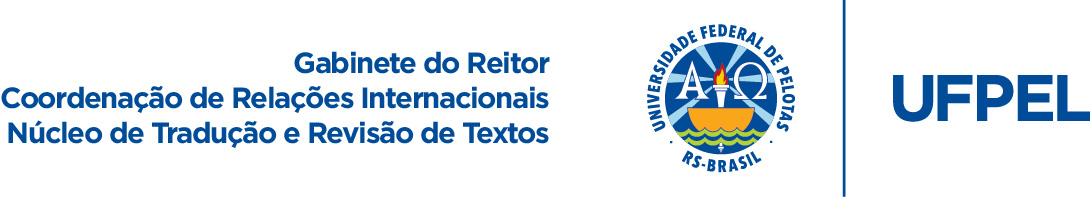 Disciplinas do Curso de Engenharia de Materiais*Prezado(a) aluno(a): contribua para a melhoria destas traduções se constatar inconsistência terminológica. Envie sua crítica/sugestão de adequação/correção para crinter.traducoes@gmail.com.
1º Semestre1º SemestreFísica Básica IBasic Physics ICálculo ICalculus IQuímica Geral General ChemistryGeometria Descritiva e Desenho TécnicoDescriptive Geometry and Technical DrawingProdução de Textos em EngenhariaWriting Workshop  2º Semestre2º SemestreFísica Básica IIBasic Physics IICálculo IICalculus IIÁlgebra Linear e Geometria AnalíticaLinear Algebra and Analytic GeometryQuímica Orgânica dos MateriaisOrganic Chemistry of MaterialsQuímica AnalíticaAnalytical ChemistryCiência dos MateriaisMaterials ScienceLaboratório de Materiais IMaterials Laboratory I3º Semestre3º SemestreFísica Básica IIIBasic Physics IIICálculo IIICalculus IIIEcologia e Impacto AmbientalEcology and Environmental ImpactLaboratório de Materiais IIMaterials Laboratory IIMatérias-PrimasRaw MaterialsMecânica Geral IGeneral Mechanics ITermodinâmica IThermodynamics ITutoriais e Práticas de Engenharia IEngineering Tutorials and Practices I4º Semestre4º SemestreAnálise e Caracterização dos Materiais IAnalysis and Characterization of Materials IEstatística BásicaBasic StatisticsMateriais CerâmicosCeramic MaterialsMateriais PoliméricosPolymeric MaterialsPropriedades Físicas dos Materiais IPhysical Properties of Materials IResistência dos MateriaisStrength of MaterialsTermodinâmica IIThermodynamics II5º Semestre5º SemestreAnálise e Caracterização dos Materiais IIAnalysis and Characterization of Materials IICiência, Tecnologia e SociedadeScience, Technology and SocietyEmpreendedorismo e Inovação TecnológicaEtrepreneurship and Technological InnovationMateriais MetálicosMetal MaterialsPropriedades Físicas dos Materiais IIPhysical Properties of Materials IIMecânica dos FluidosFluid MechanicsTutoriais e Práticas de Engenharia IEngineering Tutorials and Practices I6º Semestre6º SemestreDegradação de MateriaisDegradation of MaterialsProcessamento de Materiais IMaterial Processing IMateriais NanoestruturadosNanostructured MaterialsReologiaRheology7º Semestre7º SemestreEletroquímica e CorrosãoElectrochemistry and CorrosionProcessamento de Materiais IIMaterial Processing IIMateriais CompósitosComposite Materials8º Semestre8º SemestreBiomateriaisBiomaterialsEconomia e GestãoEconomics and ManagementsSegurança do TrabalhoWork SafetySeleção e Modelagem de MateriaisMaterial Selection and Modeling9º Semestre9º SemestreEstágio SupervisionadoSupervised Professional Internship10º Semestre10º SemestreTrabalho de ConclusãoUndergraduate ThesisOPTATIVAS OPTATIVAS ElastômerosElastomersLíngua Brasileira de Sinais I (LIBRAS I)Brazilian Sign LanguageMateriais Poliméricos IIPolymeric Materials IIMetalurgia do PóPowder MetallurgyMétodos Matemáticos para EngenheirosMathematical Methods for EngineersMetrologiaMetrologyReciclagem de MateriaisRecycling MaterialsTecnologia de Materiais OdontológicosDental Materials TechnologyTópicos Avançados em Materiais IKey Topics in Materials ITópicos Avançados em Materiais IIKey Topics in Materials IITópicos em NanotecnologiaTopics In NanotechnologyTópicos Especiais em Materiais CimentíciosKey Topics in Cementitious MaterialsTribologiaTribology